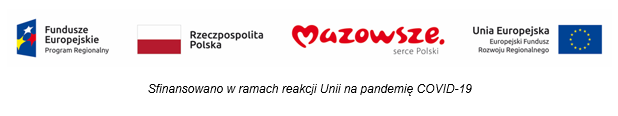 IOŚ.271.32.2022	Załącznik nr 3Wykonawca:                                                                                                                                                                                                   Zamawiający                                                                                                                                                                                                                            Gmina Gzy……………………………………………………(pełna nazwa/firma, adres, w zależności od podmiotu: NIP/PESEL, KRS/CEIDG)reprezentowany przez:……………………………………………………(imię, nazwisko, stanowisko/podstawa do  reprezentacji)Wykaz osóbBiorąc udział w  postępowaniu o udzielenie zamówienia na zadanie pn. „Pełnienie funkcji Inspektora Nadzoru Inwestorskiego w projekcie –Termomodernizacja budynków użyteczności publicznej na terenie gminy Gzy”.przedkładamy wykaz osób w celu potwierdzenia spełniania warunków, o których mowa w Rozdziale VIII SWZCzęść 1  „Pełnienie funkcji inspektora nadzoru na zadaniem pn. Termomodernizacja budynku Publicznej Szkoły Podstawowej im. Przyjaźni Polsko-Węgierskiej  w Przewodowie Poduchownym”Część 2 „Pełnienie funkcji inspektora nadzoru na zadaniem pn. „Termomodernizacja Kompleksu budynków użyteczności publicznej, w którym mieści się siedziba Społecznej Szkoły Podstawowej w Gzach” …………….…………….…………………………… (miejscowość, data i podpis)lp.FunkcjaImię 
i nazwiskoRodzaj i nr uprawnień zawodowychWymagania dla danej funkcjioraz doświadczenie zawodowe określone w latachpodstawa dysponowania1. Osoba będąca w dyspozycji WykonawcyOsoba udostępniona przez inny podmiot, tj. ………………………2. .Osoba będąca w dyspozycji WykonawcyOsoba udostępniona przez inny podmiot, tj. ………………………3.Osoba będąca w dyspozycji WykonawcyOsoba udostępniona przez inny podmiot, tj. ………………………………lp.FunkcjaImię 
i nazwiskoRodzaj i nr uprawnień zawodowychWymagania dla danej funkcjioraz doświadczenie zawodowe określone w latachpodstawa dysponowania1. Osoba będąca w dyspozycji WykonawcyOsoba udostępniona przez inny podmiot, tj. ………………………2. .Osoba będąca w dyspozycji WykonawcyOsoba udostępniona przez inny podmiot, tj. ………………………3.Osoba będąca w dyspozycji WykonawcyOsoba udostępniona przez inny podmiot, tj. ………………………………